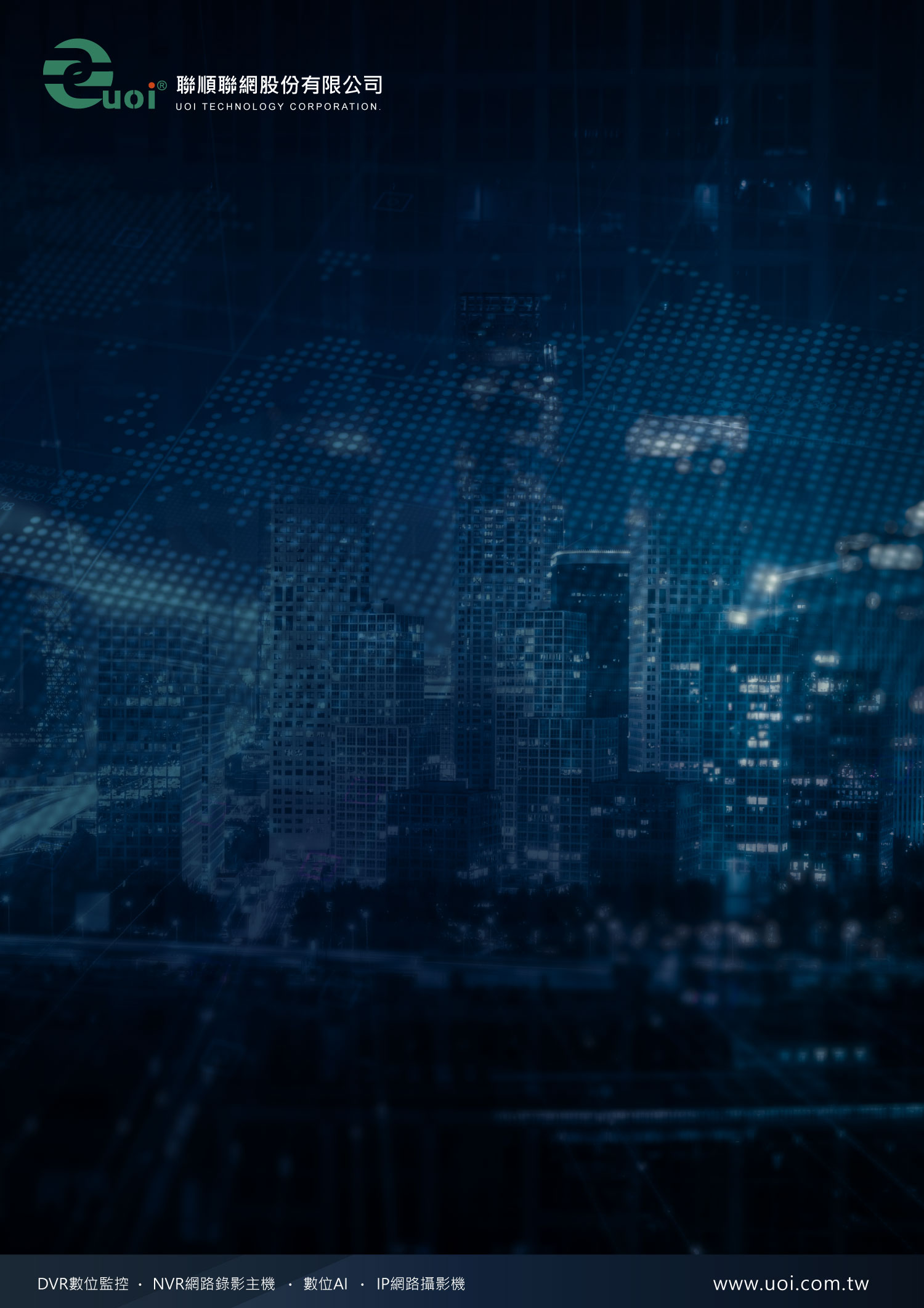 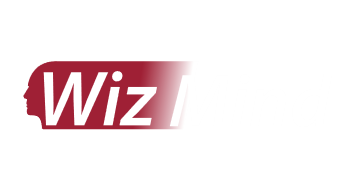 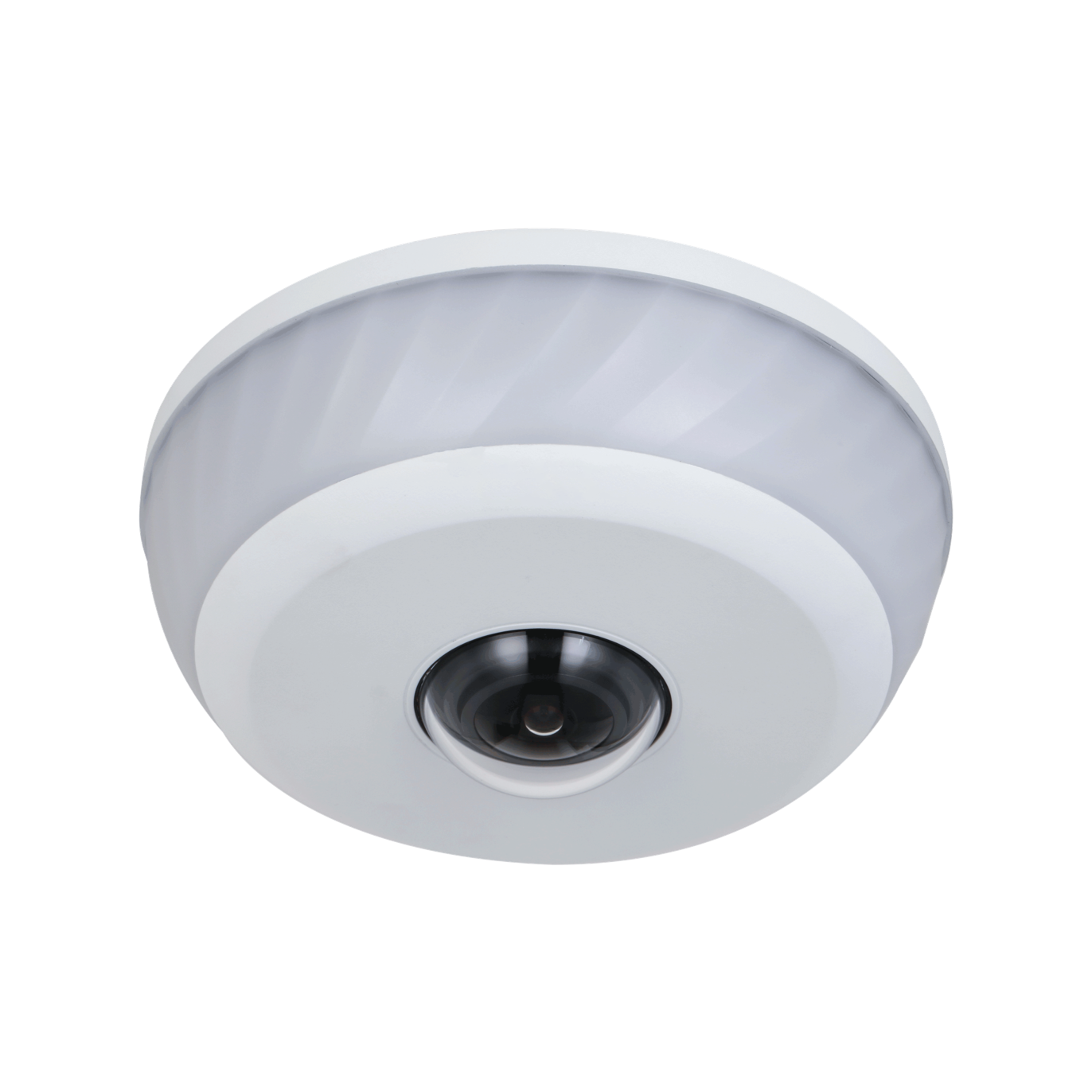 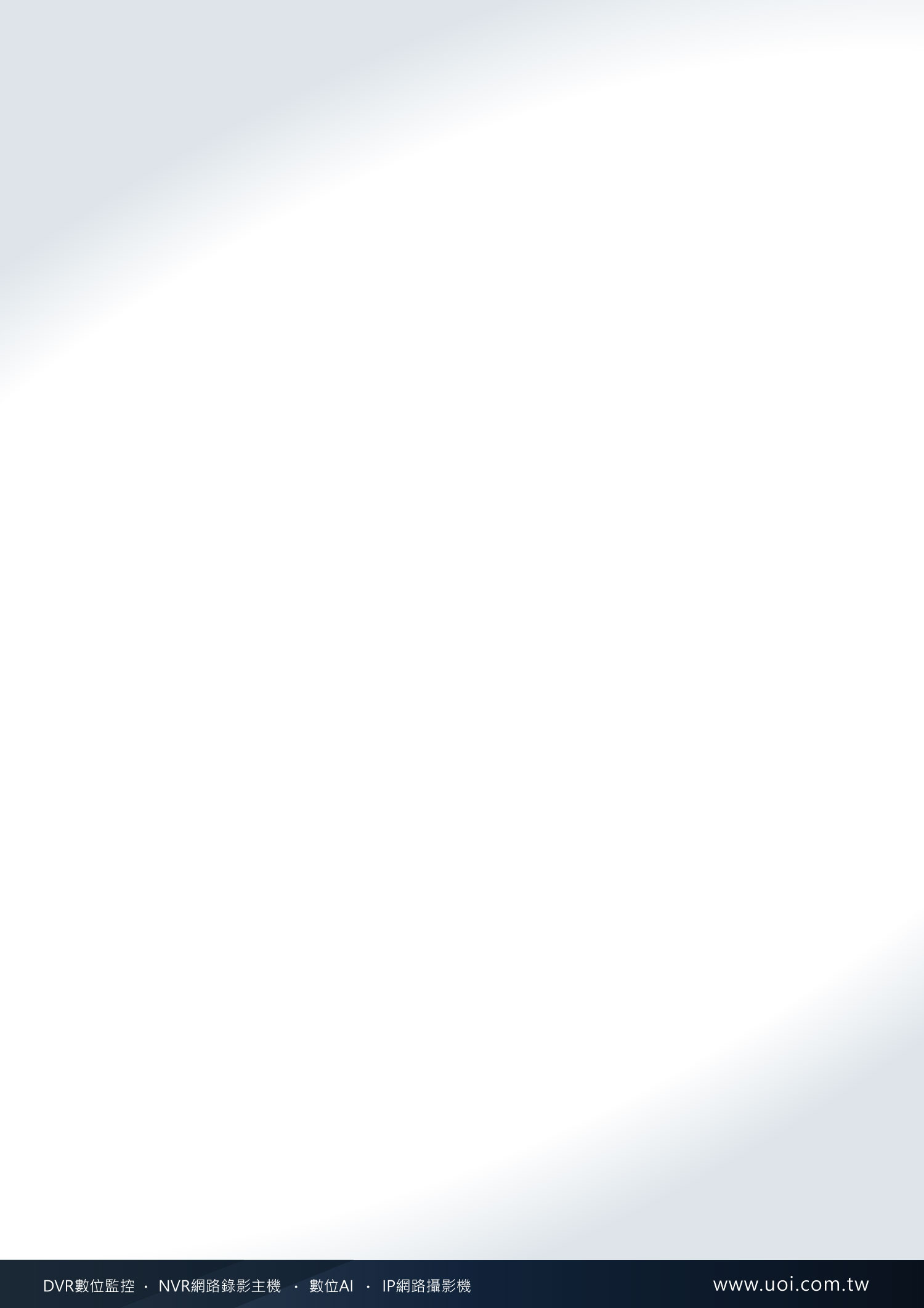 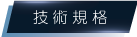                       (單位：mm[inch])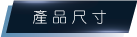 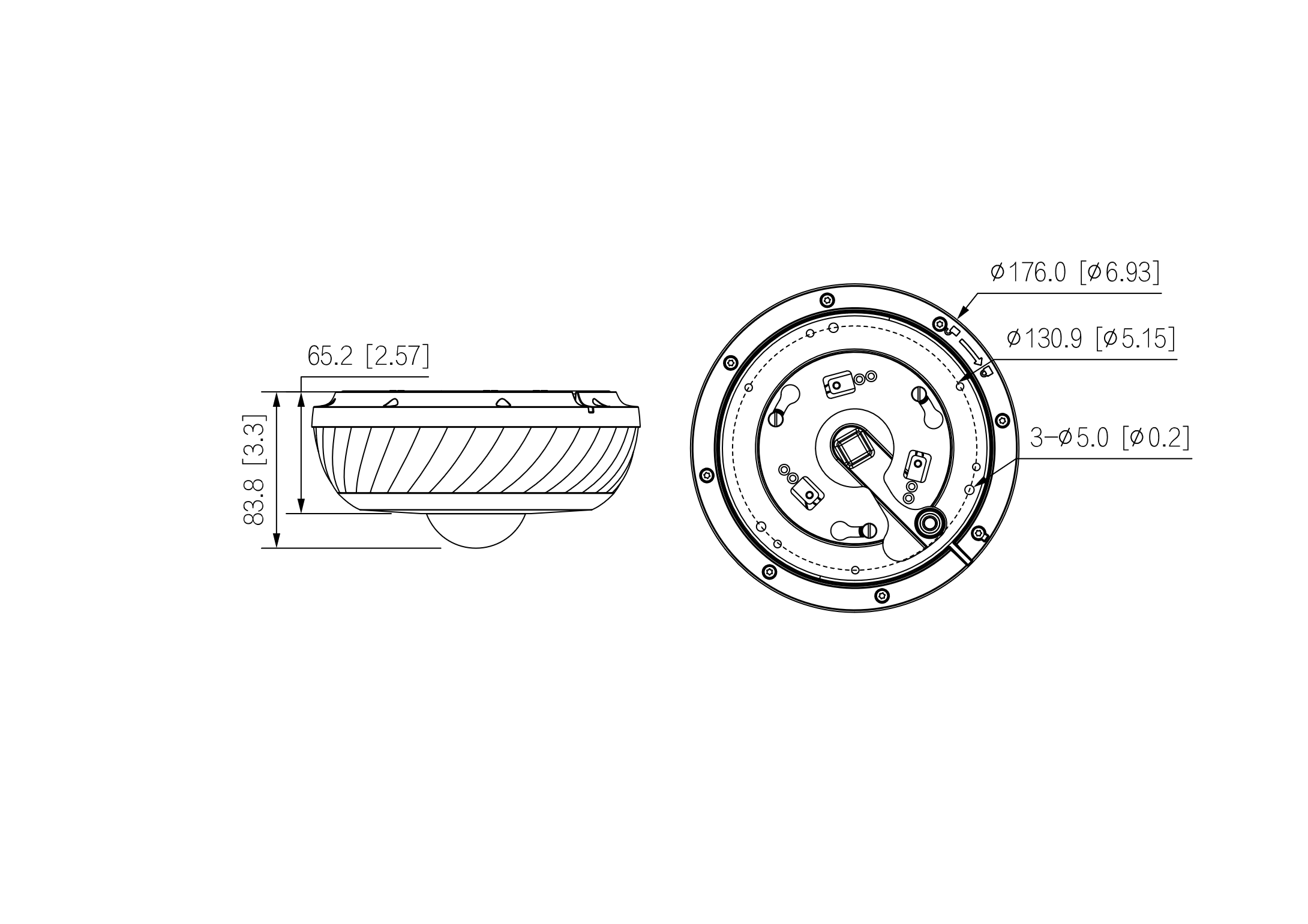 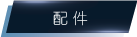 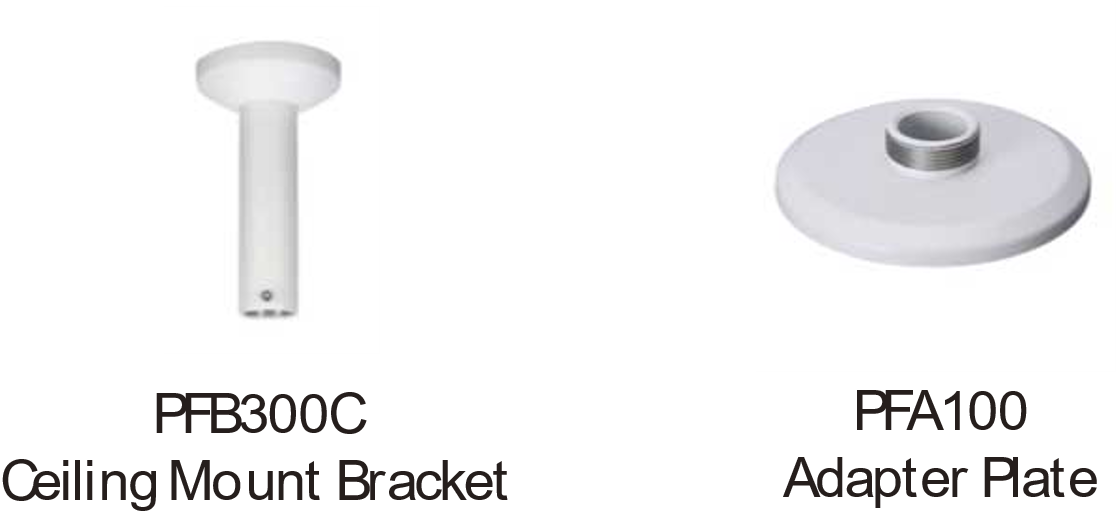 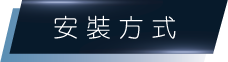 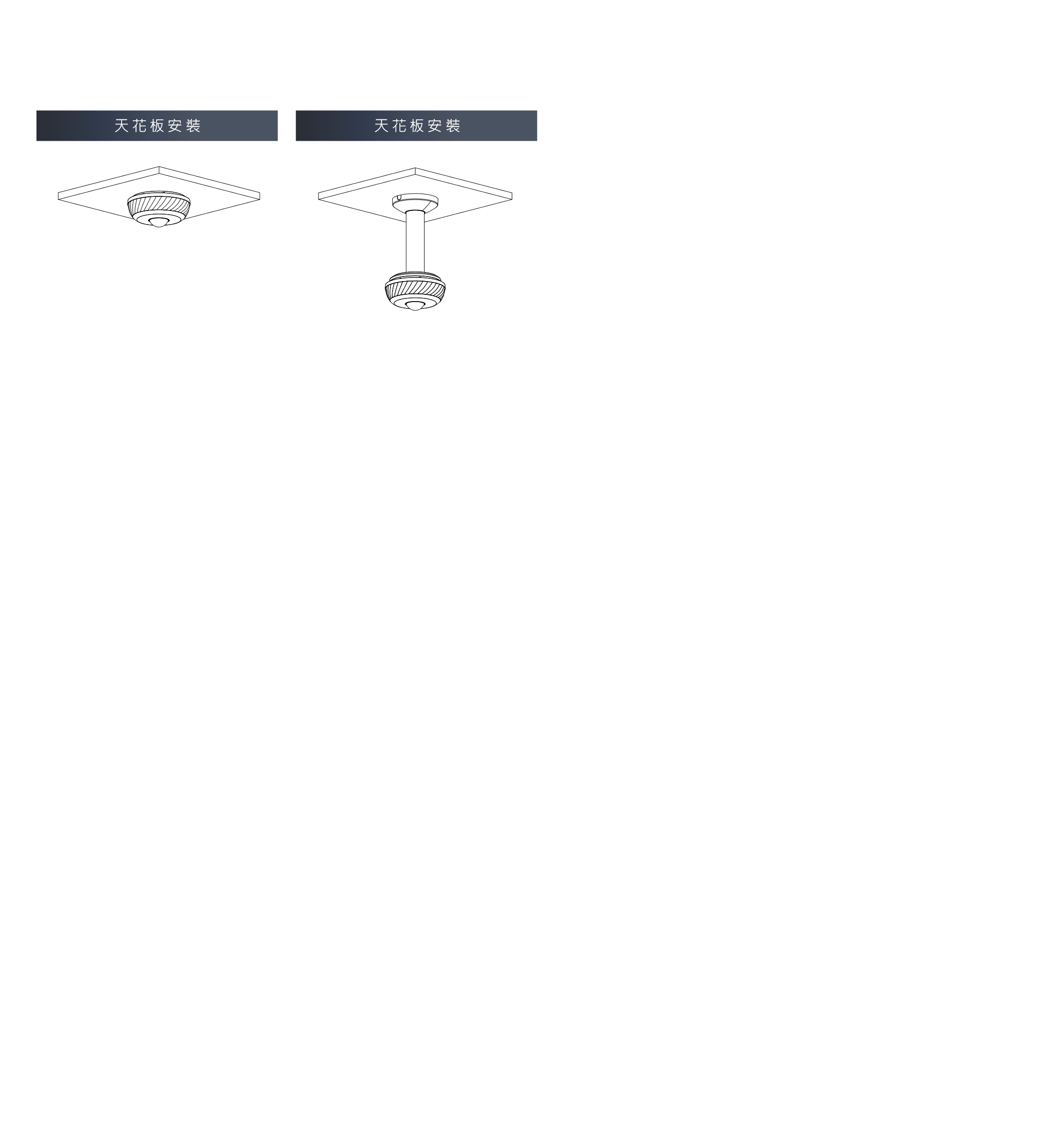 型號IPC-EB81242-PDIPC-EB81242-PDIPC-EB81242-PDIPC-EB81242-PDIPC-EB81242-PD攝像元件1/1.7" CMOS1/1.7" CMOS1/1.7" CMOS1/1.7" CMOS1/1.7" CMOS有效像素3008 (H) × 3000 (V)3008 (H) × 3000 (V)3008 (H) × 3000 (V)3008 (H) × 3000 (V)3008 (H) × 3000 (V)RAM/ROM4GB/2GB4GB/2GB4GB/2GB4GB/2GB4GB/2GB掃描系統逐行掃描逐行掃描逐行掃描逐行掃描逐行掃描電子快門自動 / 手動，1/3 s–1/100,000 s自動 / 手動，1/3 s–1/100,000 s自動 / 手動，1/3 s–1/100,000 s自動 / 手動，1/3 s–1/100,000 s自動 / 手動，1/3 s–1/100,000 s最低照度彩色:0.01 lux彩色:0.01 lux彩色:0.01 lux彩色:0.01 lux彩色:0.01 lux信號雜訊比＞56 dB＞56 dB＞56 dB＞56 dB＞56 dB鏡頭鏡頭鏡頭鏡頭鏡頭鏡頭類型固定焦距固定焦距固定焦距固定焦距固定焦距安裝類型M12M12M12M12M12焦距1.85 mm1.85 mm1.85 mm1.85 mm1.85 mm最大光圈F2.0F2.0F2.0F2.0F2.0視野角度水平：180° ;垂直：180°; 對角線： 185°水平：180° ;垂直：180°; 對角線： 185°水平：180° ;垂直：180°; 對角線： 185°水平：180° ;垂直：180°; 對角線： 185°水平：180° ;垂直：180°; 對角線： 185°光圈類型固定固定固定固定固定最短對焦距離0.4 m (1.31 ft)0.4 m (1.31 ft)0.4 m (1.31 ft)0.4 m (1.31 ft)0.4 m (1.31 ft)DORI距離鏡頭偵測(m)觀察(m)辨識(m)識別(m)DORI距離40.0 m(131.23 ft)16.0 m(52.49 ft)8.0 m(26.2 ft)4.0 m(13.12 ft)專業/智能專業/智能專業/智能專業/智能專業/智能停車位管理（魚眼）支援12個停車位和6個停車位的模式支援12個停車位和6個停車位的模式支援12個停車位和6個停車位的模式支援12個停車位和6個停車位的模式支援12個停車位和6個停車位的模式影像影像影像影像影像影像壓縮H.265; H.264; H.264H; MJPEG(僅支援子碼流)H.265; H.264; H.264H; MJPEG(僅支援子碼流)H.265; H.264; H.264H; MJPEG(僅支援子碼流)H.265; H.264; H.264H; MJPEG(僅支援子碼流)H.265; H.264; H.264H; MJPEG(僅支援子碼流)智慧編解碼器智慧 H.265+; 智慧 H.264+智慧 H.265+; 智慧 H.264+智慧 H.265+; 智慧 H.264+智慧 H.265+; 智慧 H.264+智慧 H.265+; 智慧 H.264+串流能力主碼流: 2432 × 2432@(1–20 fps )子碼流: 704 × 576@(1–20 fps)/704×480 @(1–20 fps)三碼流: 3008 × 3000@(1–20 fps)主碼流: 2432 × 2432@(1–20 fps )子碼流: 704 × 576@(1–20 fps)/704×480 @(1–20 fps)三碼流: 3008 × 3000@(1–20 fps)主碼流: 2432 × 2432@(1–20 fps )子碼流: 704 × 576@(1–20 fps)/704×480 @(1–20 fps)三碼流: 3008 × 3000@(1–20 fps)主碼流: 2432 × 2432@(1–20 fps )子碼流: 704 × 576@(1–20 fps)/704×480 @(1–20 fps)三碼流: 3008 × 3000@(1–20 fps)主碼流: 2432 × 2432@(1–20 fps )子碼流: 704 × 576@(1–20 fps)/704×480 @(1–20 fps)三碼流: 3008 × 3000@(1–20 fps)解析度三碼流三碼流三碼流三碼流三碼流影片幀率3008 × 3000; 2432 × 2432; 2304 × 2304; 2144 × 2144; 1536 × 1536; 1.3M (1280 × 960);D1 (704 × 576/704 × 480); CIF (352 × 288/352 × 240)3008 × 3000; 2432 × 2432; 2304 × 2304; 2144 × 2144; 1536 × 1536; 1.3M (1280 × 960);D1 (704 × 576/704 × 480); CIF (352 × 288/352 × 240)3008 × 3000; 2432 × 2432; 2304 × 2304; 2144 × 2144; 1536 × 1536; 1.3M (1280 × 960);D1 (704 × 576/704 × 480); CIF (352 × 288/352 × 240)3008 × 3000; 2432 × 2432; 2304 × 2304; 2144 × 2144; 1536 × 1536; 1.3M (1280 × 960);D1 (704 × 576/704 × 480); CIF (352 × 288/352 × 240)3008 × 3000; 2432 × 2432; 2304 × 2304; 2144 × 2144; 1536 × 1536; 1.3M (1280 × 960);D1 (704 × 576/704 × 480); CIF (352 × 288/352 × 240)位元控制CBR(固定位元率)、VBR(可變位元率)CBR(固定位元率)、VBR(可變位元率)CBR(固定位元率)、VBR(可變位元率)CBR(固定位元率)、VBR(可變位元率)CBR(固定位元率)、VBR(可變位元率)位元率H264: 8 kbps–16384 kbps/H265: 8 kbps–16384 kbpsH264: 8 kbps–16384 kbps/H265: 8 kbps–16384 kbpsH264: 8 kbps–16384 kbps/H265: 8 kbps–16384 kbpsH264: 8 kbps–16384 kbps/H265: 8 kbps–16384 kbpsH264: 8 kbps–16384 kbps/H265: 8 kbps–16384 kbps日/夜自動(ICR) / 彩色 / 黑白自動(ICR) / 彩色 / 黑白自動(ICR) / 彩色 / 黑白自動(ICR) / 彩色 / 黑白自動(ICR) / 彩色 / 黑白BLC支援支援支援支援支援HLC支援支援支援支援支援WDR數字寬動態數字寬動態數字寬動態數字寬動態數字寬動態白平衡自動 / 自然 / 路燈 / 戶外 / 手動 / 區域自定義自動 / 自然 / 路燈 / 戶外 / 手動 / 區域自定義自動 / 自然 / 路燈 / 戶外 / 手動 / 區域自定義自動 / 自然 / 路燈 / 戶外 / 手動 / 區域自定義自動 / 自然 / 路燈 / 戶外 / 手動 / 區域自定義增益控制自動自動自動自動自動雜訊抑制3D降噪3D降噪3D降噪3D降噪3D降噪動態偵測關 / 開， (4 區,矩形)關 / 開， (4 區,矩形)關 / 開， (4 區,矩形)關 / 開， (4 區,矩形)關 / 開， (4 區,矩形)重要區域顯示(RoI)支援(四區)隱私遮罩四區警報警報事件無SD卡、SD卡已滿、SD卡耐久性警告、SD卡錯誤、網路斷開連接、智慧財產權衝突、非法訪問、運動檢測、視頻篡改、絆線、入侵、場景變化、音訊檢測、電壓檢測、外部報警、（停車位）已佔用網路網路介面RJ-45 (10/100/1000 Base-T)SDK and API支援網路安全視頻加密、韌體加密、配置加密、摘要、WSSE; 帳戶鎖定、安全日誌、IP/MAC 過濾、X.509認證的生成和導入、系統日誌、HTTPS、802.1x、可信啟動、可信執行、可信升級通訊協定IPv4; IPv6; HTTP; TCP; UDP; ARP; RTP ; RTSP; RTCP; RTMP; SMTP; FTP; SFTP; DHCP;DNS; DDNS; QoS; UPnP; NTP; Multicast; ICMP; IGMP; NFS; SAMBA; PPPoE; SNMP可交互運作性ONVIF (Profile S/Profile G/Profile T); CGI; Milestone; Genetec; P2P儲存FTP; SFTP; Micro SD card (最大支援256 GB); NAS瀏覽器使用plug-in：IE: IE 9及更高版本/Chrome: Chrome 86 及更高版本/Firefox: Firefox 86 及更高版本不使用plug-in：Edge/Chrome: Chrome 86及更高版本/Firefox: Firefox 86 及更高版本管理軟體PMS認證認證CE-LVD: EN62368-1CE-EMC: Electromagnetic Compatibility Directive 2014/30/EUFCC: 47 CFR FCC Part 15, Subpart B電源 / 環境 / 外觀電池供應12 VDC/PoE+ (802.3at)電源功耗基本: 6.054 W (12 VDC); 5.893 W (PoE)最大(ICR + 指示強度 + 功率輸出): 8.845 W (12 VDC); 8.325 W (PoE)加熱: 3 W (12 VDC); 3 W (PoE)工作溫度/工作濕度–30 °C to +45 °C (–22 °F to +113 °F)≦ 95%儲存溫度–30 °C to +70°C (–22 °F to +158 °F)防水等級IP67殼金屬+塑膠尺寸83.8 mm × Φ176 mm (3.3" × Φ6.9")淨重0.776 kg (1.71 lb)